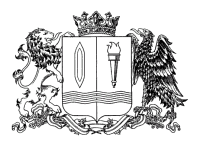 ПОСТАНОВЛЕНИЕГлавы Фурмановского городского поселенияФурмановского муниципального района Ивановской областиот 5 апреля 2021 года                                                                                                № 4г. ФурмановО проведении публичных слушаний по проекту отчета об исполнении бюджета Фурмановского городского поселения за 2020 год.В соответствии со статьей 28 Федерального закона от 06.10.2003 №131-ФЗ «Об общих принципах организации местного самоуправления в Российской Федерации», статьей 18 Устава Фурмановского городского поселения Фурмановского муниципального района Ивановской области, Решением Совета Фурмановского городского поселения от 28.05.2020 № 26 «Об утверждении Положения о порядке организации и проведения публичных слушаний, общественных обсуждений в Фурмановском городском поселении»ПОСТАНОВЛЯЮ:1.Провести публичные слушания по проекту отчета об исполнении бюджета Фурмановского городского поселения за 2020 год 22.04.2021 года в 11:00 ч. по адресу: 155520, Ивановская область, г. Фурманов, ул. Социалистическая, д.15, актовый зал администрации Фурмановского муниципального района. Время начала регистрации участников публичных слушаний 10:30, время окончания регистрации участников публичных слушаний 10:55.2.Для ознакомления жителей Фурмановского городского поселения  опубликовать проект отчета об исполнении бюджета Фурмановского городского поселения за 2020 год в официальном источнике опубликования муниципальных правовых актов и иной официальной информации Совета Фурмановского городского поселения «Городской вестник», разместить его на официальном сайте администрации Фурмановского муниципального района (www.furmanov.su) в информационно-телекоммуникационной сети «Интернет», а также определить его местонахождение по адресу: 155520, Ивановская область, г. Фурманов, ул. Социалистическая, д.15, кабинет 34.	3.Установить, что предложения, замечания и рекомендации по проекту отчета об исполнении бюджета Фурмановского городского поселения за 2020 год  могут быть направлены в Оргкомитет подготовки и проведения публичных слушаний по проекту отчета об исполнении бюджета Фурмановского городского поселения за 2020 год в период с 06.04.2021 по 15.04.2021 в письменном и электронном виде соответственно по адресам: 155520, Ивановская область, г. Фурманов, ул. Социалистическая, д.15, кабинет 34 и sovetfgp@rambler.ru.4. Утвердить состав Оргкомитета подготовки и проведения публичных слушаний по проекту отчета об исполнении бюджета Фурмановского городского поселения за 2020 год согласно Приложению. 5. Назначить первое заседание Оргкомитета подготовки и проведения публичных слушаний на  6 апреля 2021 г.6. Опубликовать настоящее Постановление в официальном источнике опубликования муниципальных правовых актов и иной официальной информации Совета Фурмановского городского поселения «Городской вестник» и разместить на официальном сайте администрации Фурмановского муниципального района (www.furmanov.su) в информационно-телекоммуникационной сети «Интернет».7. Настоящее постановление вступает в силу с момента подписания.8. Контроль за исполнением настоящего Постановления возложить на Оргкомитет подготовки и проведения публичных слушаний по проекту отчета об исполнении бюджета Фурмановского городского поселения за 2020 год.ГлаваФурмановского городского поселения                                                    Т.Н.СмирноваПриложение к Постановлению главы Фурмановского городского поселения от 05.04.2021 г. № 4Состав Оргкомитета подготовки и проведения публичных слушаний по проекту отчета об исполнении бюджета Фурмановского городского поселения за 2020 год.ФИОДолжностьСмирнова Татьяна НиколаевнаГлава Фурмановского городского поселенияКомиссарова Наталья АльбертовнаЗаместитель начальника финансового управления администрации Фурмановского муниципального районаСаломатина Ирина ЮрьевнаДепутат Совета Фурмановского городского поселения